Ghanem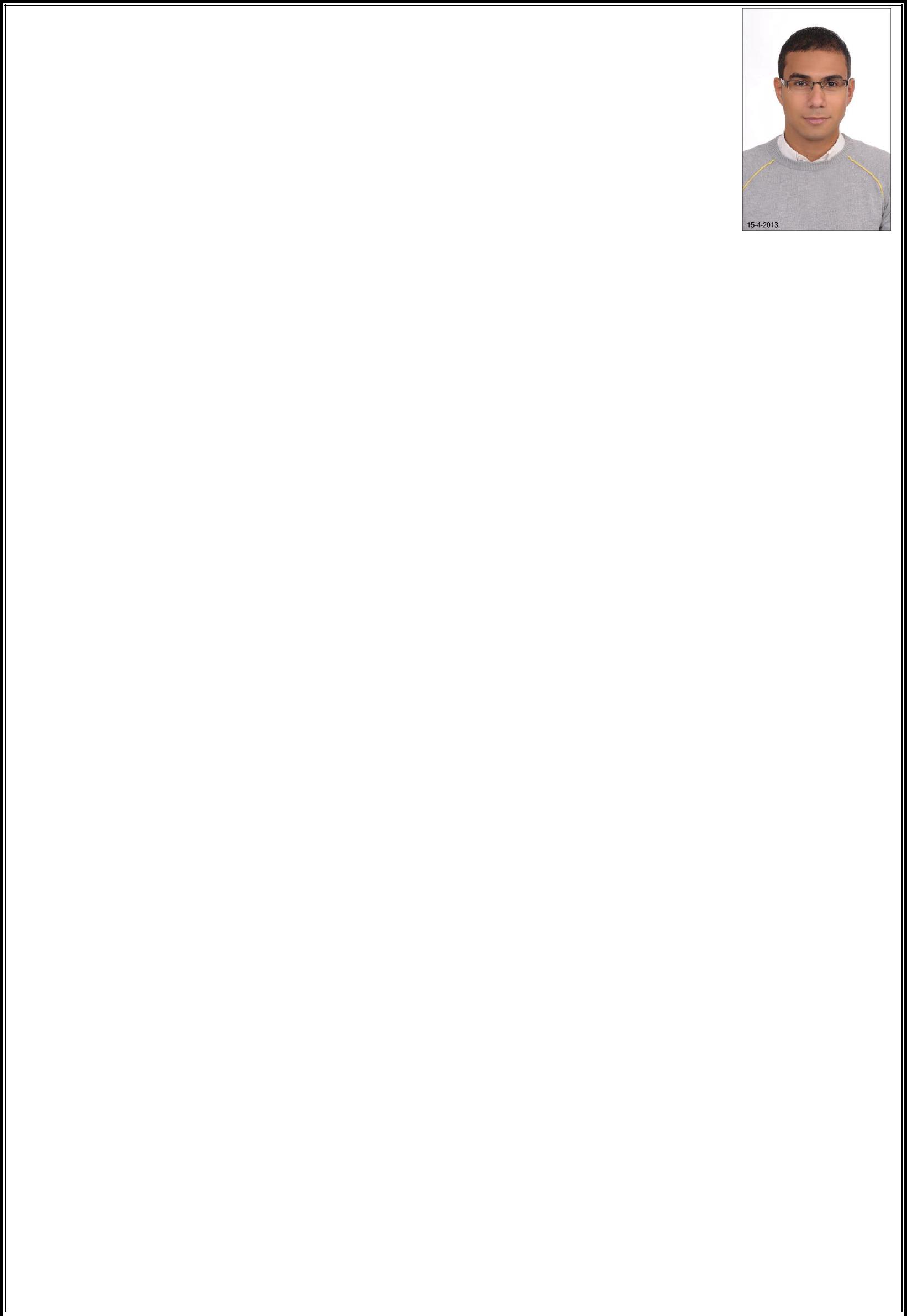 Email: ghanem.384548@2freemail.com Personal ProfileNationality:  EgyptianDate of Birth: 18/11/1988.Marital Status: Single.Military Status: Completed.OBJECTIVETo work as a part of dynamic team in a reputable company, allowing me to utilize my education and my skills, and to build my career in the area of Mechanical Engineering.Education /QualificationsB.Sc. of Engineering of Mechanical Engineering from Arab Academy for Science and Technology.Graduation Project: Power Steering SystemGrade:  Excellent.Date of Graduation: 2013.Work ExperienceNovember 2014 till now (Current Job)Service Engineer at Egyptian International Trading & Agencies Co. (EIT) KIA motors, Alex Branch.Duties& Responsibilities:Diagnosis and repair.Preventative maintenance.Suspension and alignment.Analytical ability.Electrical systems.Mathematical aptitude.Examinning vehicles to determine the extent of damage or malfunctionsFollowing checklists to verify that all important parts were examinedFixing or putting in new belts, hoses, and steering systemsCompling with vehicle requirements, including engine safety and combustion control standardsFitting new parts and to carry out quality inspections.Checking and calibrating instruments to make sure they are accurate.Fixing faults or arranging for replacements to be installed.Super visor at KIA workshopMake a repair quotations of all parts of a vehicleFrom August 2013 to November 2014:Service Engineer at Grand Royal HotelDuties& Responsibilities:Maintain the physical appearance and operational efficiency of the hotel including physical, mechanical, electrical and plumbing.Installation & maintenance of all equipment related to HVAC, water treatment and fire safetyPrepare reports as required by the housekeeping manager and general manager.Takes responsibility for the cleanliness and safety aspects of all plant and mechanical equipment rooms.Areas of expertiseAutomotive FieldMaintenance of chillers (heat exchanger): condenser, Electrical conductors, evaporator.Pipe lines, Pumps.Preventive maintenance plan using primavera Program.Cooling system for engines.TrainingTraining in the Cotton Factory.Cars workshop (Car cooling systems, mechanical parts of the car, car suspension and car tinsmithing workshop).Highly qualifying training in Diesel workshop in AAST.(Arab Academy for Science and Technology)Highly qualifying training in Drilling workshop in AAST. (Arab Academy for Science and Technology)Job SkillsStudied and have strong educational background about: o PumpsooooRenewable EnergyWind TurbinesAutomotiveFirefighting Engineeringo The ability to work as part of a team and take responsibility.o The ability to work under pressure and to deadlines.o Excellent communication and presentation skills.o Come up with new ideas.o Excellent technical knowledge.Creative.o Having a strong interest in motor vehicle engineering and design.Self-motivation.o Having good problem-solving skills.o A commitment to keep up to date with new technology.o High degree of accuracy & perseverance.Other SkillsLanguage Skills: Fluent English written and spoken.Arabic: mother tongueComputer Skills: Primavera programAutoCAD, Graphic Design ProgramsExcellent computer user.Reference: Available upon request.